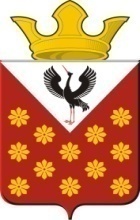 Свердловская областьБайкаловский районПостановлениеглавы Краснополянского сельского поселения от  24 января 2024 года  №  10Об определении мест для размещения информационных  и агитационных материалов по выборам Президента Российской Федерации и определении помещений, находящихся в муниципальной собственности и пригодных для проведения предвыборной агитации посредством агитационных публичных мероприятий в форме собраний на выборах Президента Российской Федерации, назначенных на 15,16,17 марта 2024 года на территории Краснополянского сельского поселенияВ целях обеспечения условий проведения предвыборной агитации посредством агитационных публичных мероприятий при проведении выборов Президента Российской Федерации, назначенных на 17 марта 2024 года, руководствуясь статьей 54 Федерального закона от 10 января 2003 года                     № 19-ФЗ «О выборах Президента Российской Федерации», Устава Краснополянского сельского поселения, ПОСТАНОВЛЯЮ: 	1. Определить места для размещения информационных и агитационных материалов, расположенных на территории Краснополянского  сельского поселения, при проведении выборов Президента Российской федерации.2. Размещение агитационных материалов в других местах может осуществляться  только с согласия собственников соответствующих объектов.3. Определить перечень помещений, находящихся в муниципальной собственности и пригодных для проведения агитационных публичных мероприятий в форме собраний, предоставляемых зарегистрированным кандидатам, их доверенным лицам, представителям политических партий, выдвинувших зарегистрированных кандидатов на выборах Президента Российской Федерации, назначенных на 15,16,17 марта 2024 года, для встреч с избирателями определить следующие места:    4. Настоящее Постановление разместить на официальном сайте Администрации в сети «Интернет» www.krasnopolyanskoe.ru.    5. Контроль за исполнением настоящего Постановления оставляю за собой.Глава  Краснополянского сельского  поселения                                        А.Н. Кошелев №населенный пунктадресместо размещенияс. Краснополянскоеул.Советская , 25у магазинас.Еланьул.Советская ,46у магазинад. Менщиковаул. Кайгородова ,38у магазинад.Игнатьеваул. Южная ,14у магазинас. Шадринкаул. им. Н .И. Лаптева, 8стенд Пожарного депод. Береговаяул. Набережная,9ветеринарный  участокс. Чурманскоеул. Школьная, 2возле администрации№населенный пункт         адресместо проведения встреч1.с. Краснополянскоеул. Советская ,24Дом Культуры 2.с.Еланьул. Советская ,27Дом Культуры3.с. Шадринкаул.им.Н.И.Лаптева,11Дом Культуры4.с. Чурманскоеул. Я Мамарина,46Дом Культуры